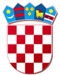 REPUBLIKA HRVATSKAVARAŽDINSKA ŽUPANIJAOSNOVNA ŠKOLA VELIKI BUKOVECŠKOLSKI ODBOR KLASA: 007-04/24-01/1URBROJ: 2186-140-07-24-26Veliki Bukovec, 3.5.2024.svim članovima ŠOP O Z I V39. sjednica Školskog odbora održat će se u srijedu, 8. svibnja 2024. godine u 18:00 sati u učionici 3.b Osnovne škole Veliki Bukovec. DNEVNI RED:Verifikacija Zapisnika s prethodne sjedniceDonošenje Odluke o raspisivanju natječaja za imenovanje ravnatelja/ice Osnovne škole Veliki BukovecZahtjev za davanje suglasnosti Školskog odbora ravnateljici za zapošljavanje učitelja/ice matematike po natječaju na određeno puno radno vrijemeOstalo                                                                            	            Predsjednica Školskog odbora:                                                                                                  	           Marinka Mlinarić